ЗАЧИСЛЕНИЕ В 1 КЛАСС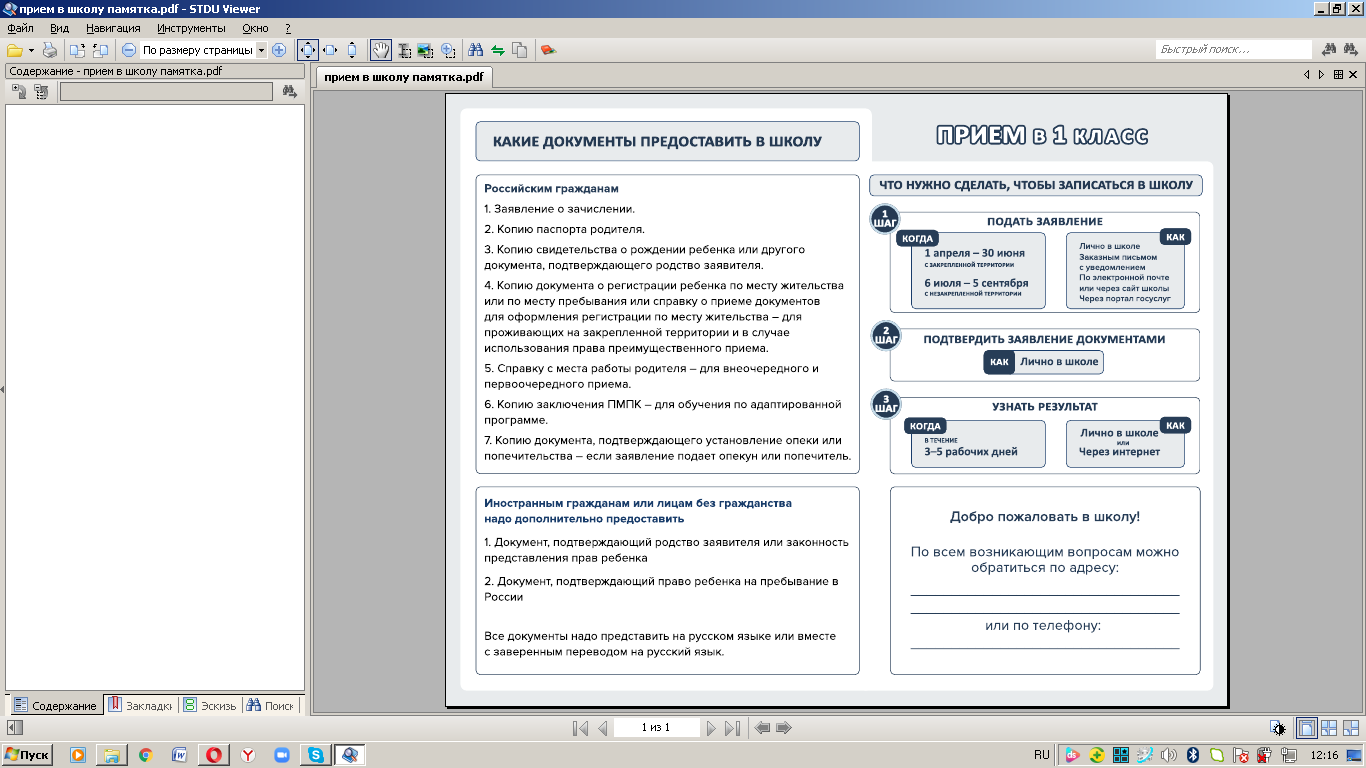 